06.06.2019 г.                 г. Грязи                    № 621 О внесении изменений в постановление администрации Грязинского муниципального районаот 24.10.2011г. №3173 «Об утверждении Порядка определения объема и условий предоставления субсидий муниципальным бюджетным и автономным учреждениямна возмещение нормативных затрат, связанных с оказанием ими в соответствии с муниципальным заданием муниципальных услуг (выполнение работ)»В соответствии с пунктом 1 статьи 78.1 Бюджетного кодекса Российской Федерации, администрация Грязинского муниципального районаПОСТАНОВЛЯЕТ:Внести изменения в постановление администрации Грязинского муниципального района от 24.10.2011г. №3173 «Об утверждении Порядка определения объема и условий предоставления субсидий муниципальным бюджетным и автономным учреждениям на возмещение нормативных затрат, связанных с оказанием ими в соответствии с муниципальным заданием муниципальных услуг (выполнение работ)» следующие изменения: 1.1 В приложение №1: абзац 2 пункта 3 изложить в новой редакции: «Задание формируется в порядке, утвержденном постановлением администрации Грязинского муниципального района от 25.11.2015г. №1730 «Об утверждении Положения о порядке формирования муниципального задания на оказание муниципальных услуг (выполнение работ) в отношении районных муниципальных учреждений и финансового обеспечения выполнения муниципального задания»;1.2. В приложении №2 слова «от 15.10.2010г. №1899 «О порядке формирования муниципального задания в отношении районных муниципальных учреждений и финансового обеспечения выполнения муниципального задания» заменить словами «от 25.11.2015г. №1730 «Об утверждении Положения о порядке формирования муниципального задания на оказание муниципальных услуг (выполнение работ) в отношении районных муниципальных учреждений и финансового обеспечения выполнения муниципального задания».2. Контроль за исполнением настоящего постановления возложить на первого заместителя главы администрации муниципального района Попова В.В.3. Постановление вступает в силу со дня его подписания и подлежит официальному опубликованию.Глава администрации Грязинского муниципального района                                            В.Т.РощупкинМуратова И.Н.2-24-30 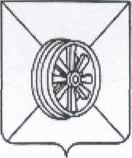 ПОСТАНОВЛЕНИЕ АДМИНИСТРАЦИИ ГРЯЗИНСКОГО МУНИЦИПАЛЬНОГО РАЙОНА ЛИПЕЦКОЙ ОБЛАСТИ